Internát Pozdrav od BarborkyV pondělí 5. 12. 2022, když se kluci vrátili z vyučování, našli v pokoji překvapení. Ponožky, ve kterých byl dárek od Barborky.Kluci se vrhli na rozbalování ponožek, ve kterých bylo uhlí, brambory, pomeranče, mandarinky, jablka a vlašské ořechy. Potom jim vychovatelé Franta a Teo vyprávěli o tradici spojené se svatou Barborou.Internát ZŠ chlapci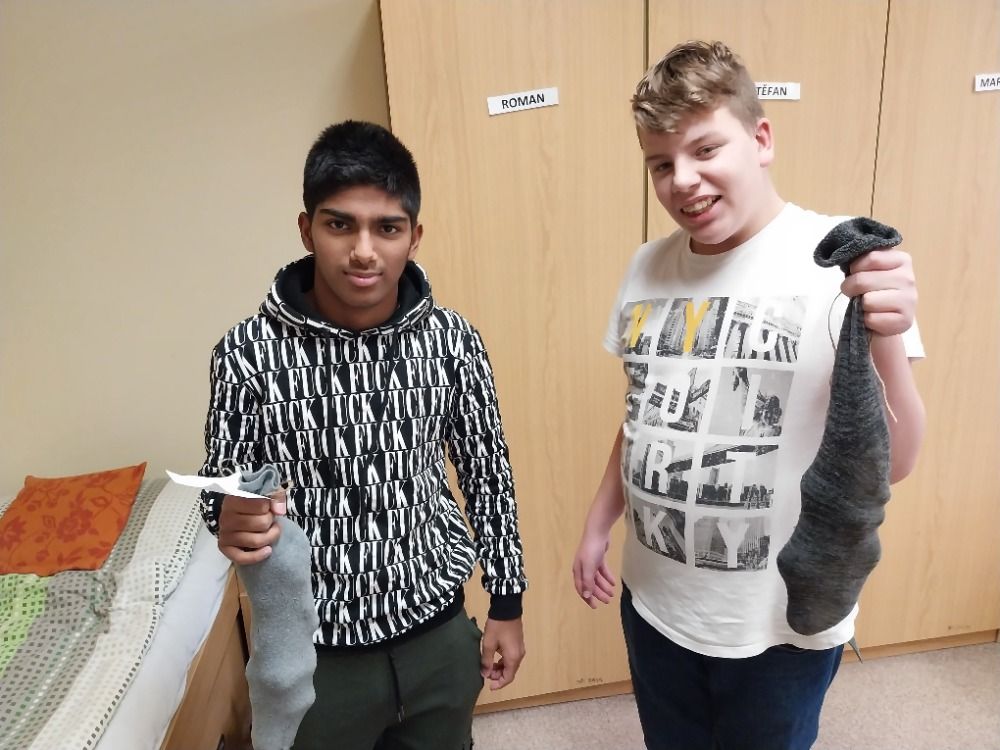 